Dados Cadastrais do Responsável LegalPelo presente instrumento, na melhor forma de direito, eu declaro que:1. Autorizo a participação do menor acima citado, nos Jogos Internos da UDESC – JIUDESC 2022, no período de 16 a 19 de junho de 2022.2. Tenho pleno conhecimento do regulamento geral e regulamento técnico dos Jogos de Internos da UDESC – JIUDESC 2022, expressamente concordando com todas as suas cláusulas e seus atos.3. Estou ciente que haverá horários a serem respeitados, principalmente no período noturno onde os portões do alojamento fecharão à meia noite nos dia 15, 16 e 17 e às 02:00 da madrugada no dia 18 para o dia 19 (madrugada de domingo), e caso não sejam respeitados esses horários, a penalização será conforme o regulamento geral. 4. Por meio da assinatura do presente termo, concedo aos organizadores do evento, conjunta ou separadamente, em caráter de absoluta exclusividade, a título universal e de forma irrevogável, no Brasil e/ou no Exterior, o direito de usar meu nome, voz, imagem, material biográfico, declarações, gravações, entrevistas e endossos dados pelo participante acima citado ou a ele atribuíveis, bem como de usar sons e/ou imagens do evento, seja durante as competições, seja durante os aquecimentos, os treinamentos, a hospedagem, o transporte ou alimentação em qualquer suporte existente ou que venha a ser criado, a serem captados pela TV para transmissão, exibição ou reexibição , no todo, em extratos, trechos ou partes, ao vivo ou não, sem limitação de tempo ou de número de vezes, através (i) de rádio; (ii) de televisão de qualquer espécie (televisão aberta ou televisão por assinatura, através de todas as formas de transporte de sinal existentes, exemplificativamente, UHF, VHF, cabo, MMDS e satélite, bem como independentemente da modalidade da comercialização empregada, incluindo pay-per-view, no Brasil ou no exterior); (iii) de circuito cinematográfico; (iv) de mídia impressa, tais como, mas não limitados a livros, revistas, jornais, etc.; (v) da fixação em qualquer tipo de suporte material, tais como películas cinematográficas de qualquer bitola, CD (compact disc), CD ROM, CD-I (compact-disc interativo), home vídeo, DAT (digital audio tape), DVD (digital video disc) e suportes de comunicação gráfica em geral; (vi) da armazenagem em banco de dados; (vii) da projeção em tela em casas de frequência coletiva ou em locais públicos, com ou sem ingresso pago, (viii) da comercialização ou aluguel ao público em qualquer suporte material existente; (ix) da disseminação através da internet ou qualquer rede pública ou privada de computadores; (x) de telefonia fixa ou móvel; (xi) do desenvolvimento de atividades de licenciamento de produtos e/ou serviços vinculados ao evento; (xii) de embalagens de produtos; ou (xiii) de qualquer outra forma de utilização comercial que possa ser adotada pelos organizadores do evento,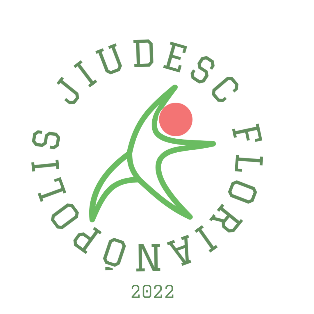 TERMO DE RESPONSABILIDADE E CESSÃO DE DIREITOS PARA ACADÊMICOS MENORES DE IDADEPARTICIPANTES DOS JOGOS INTERNOS DA UDESC – JIUDESC 2022NomeNomeNomeSexoData de nascimentoData de nascimentoData de nascimentoData de nascimentoData de nascimentoData de nascimentoMatrículaMatrículaCentroCursoDocumento (RG)Documento (RG)Documento (RG)Documento (RG)Documento (RG)  CPF  CPFModalidadeModalidadeModalidadeModalidadeFone Fone E-mailE-mailPossui plano de saúde?Possui plano de saúde?Possui plano de saúde?Possui plano de saúde?Possui plano de saúde?Possui plano de saúde?Possui plano de saúde?Sim (   )      Não  (   )Sim (   )      Não  (   )Sim (   )      Não  (   )Qual? Qual? Qual? Qual? Qual? Qual? Qual? NomeNomeParentescoParentescoNacionalidadeNacionalidadeNacionalidadeNacionalidadeEstado CivilEstado CivilEstado CivilEstado CivilProfissãoProfissãoRGCPFCPFCPFTel ResidencialTel ResidencialTel ResidencialTel ResidencialTel ResidencialCelularEndereçoEndereçoEndereçoBairroBairroCidadeCidadeUFCEPE-mailE-mailE-mail